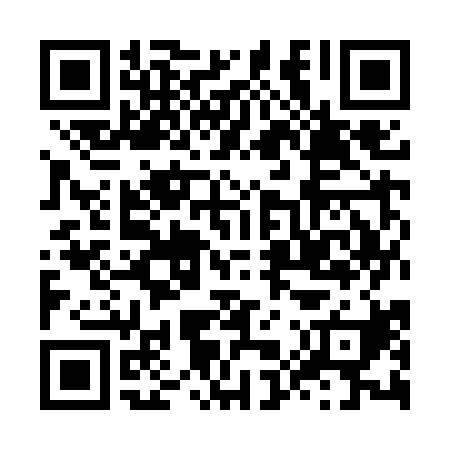 Ramadan times for Culot des Trippes, BelgiumMon 11 Mar 2024 - Wed 10 Apr 2024High Latitude Method: Angle Based RulePrayer Calculation Method: Muslim World LeagueAsar Calculation Method: ShafiPrayer times provided by https://www.salahtimes.comDateDayFajrSuhurSunriseDhuhrAsrIftarMaghribIsha11Mon5:165:167:0612:544:016:436:438:2612Tue5:145:147:0412:544:026:456:458:2813Wed5:125:127:0212:534:036:466:468:3014Thu5:095:096:5912:534:046:486:488:3115Fri5:075:076:5712:534:056:506:508:3316Sat5:055:056:5512:534:066:516:518:3517Sun5:025:026:5312:524:076:536:538:3718Mon5:005:006:5012:524:086:546:548:3919Tue4:574:576:4812:524:096:566:568:4120Wed4:554:556:4612:514:106:586:588:4321Thu4:524:526:4412:514:116:596:598:4422Fri4:504:506:4212:514:127:017:018:4623Sat4:474:476:3912:504:137:037:038:4824Sun4:444:446:3712:504:147:047:048:5025Mon4:424:426:3512:504:157:067:068:5226Tue4:394:396:3312:504:167:087:088:5427Wed4:374:376:3012:494:177:097:098:5628Thu4:344:346:2812:494:187:117:118:5829Fri4:314:316:2612:494:197:127:129:0030Sat4:294:296:2412:484:207:147:149:0231Sun5:265:267:221:485:208:168:1610:041Mon5:235:237:191:485:218:178:1710:062Tue5:215:217:171:485:228:198:1910:083Wed5:185:187:151:475:238:208:2010:104Thu5:155:157:131:475:248:228:2210:135Fri5:125:127:111:475:258:248:2410:156Sat5:095:097:081:465:258:258:2510:177Sun5:075:077:061:465:268:278:2710:198Mon5:045:047:041:465:278:298:2910:219Tue5:015:017:021:465:288:308:3010:2310Wed4:584:587:001:455:298:328:3210:26